泉州七中 2021年6月（高二）生物合格性考试  模拟七一、选择题(本大题共25小题，每小题2分，共50分。每小题只有一个正确答案)1.下列各组化合物中，都属于脂质的是（   ）A.DNA与RNA     B.糖原与淀粉     C.脂肪与磷脂     D.丙氨酸与甘氨酸2.牛奶中富含蛋白质，向盛有2mL牛奶的试管中加入适量双缩脲试剂摇匀，试管内液体呈现（   ）A.红色     B.紫色     C.蓝色      D.黄色3.下列细胞结构中，RNA是其结构组分的是（   ）A.细胞膜       B.核糖体       C.高尔基体       D.溶酶体4.真核生物细胞核的功能是（   ）A.细胞的“养料制造车间”            B.细胞的“能量转换站”C.细胞合成蛋白质的场所              D.细胞遗传和代谢的控制中心5.玉米的一个体细胞有10对染色体，经有丝分裂后，形成的子细胞内各有同源染色体（   ）A.0对           B.5对             C.10对              D.20对6.酶能降低化学反应的活化能，使化学反应的速度（   ）A.变快           B.变慢               C.不变              D.随机变化7.下列有关细胞呼吸原理应用的叙述中，错误的是（   ）A.土壤板结会影响植物根系生长，因此需及时松土透气B.包扎伤口时，需要用透气的消毒纱布或松软的“创可贴”等敷料C.剧烈运动时，肌肉细胞因无氧呼吸产生大量酒精，使肌肉酸胀乏力D.利用醋酸杆菌以及发酵罐，在控制通气的情况下，可以生产食醋8.除病毒外，一切生物生长、发育、繁殖的基础是（   ）A.无丝分裂           B.有丝分裂           C.减数分裂         D.细胞分裂9.下列过程需ATP水解提供能量的是（   ）A.唾液淀粉酶水解淀粉     B.葡萄糖进入肌细胞     C.氧气进入肺泡细胞     D.葡萄糖进入红细胞10.强烈的紫外线照射容易导致皮肤癌，其致癌因子主要属于（   ）A.物理致癌因子     B.化学致癌因子     C.病毒致癌因子     D.以上三种都是11.下列基因型的个体属于纯合子的是（   ）A . Aa        B . Bb           C . AaBb          D . aabb 12.甲硫氨酸的密码子是AUG，与其对应的反密码子是（   ）A . UAC         B . GAU          C . UAA        D . CAU 13.孟德尔在研究遗传的基本定律时，应用的科学研究方法是（   ）A.同位素标记法     B.假说—演绎法     C.类比推理法    D.样方法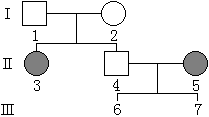 14.下图是某家族黑尿症的遗传系谱图。已知控制该对性状的基因是A、a，则Ⅲ6是患病男孩的概率（   ）A . 1 / 3      B . 1 / 6      C . 1 / 2      D . 1 / 4 15.下列有关人体性染色体的叙述，正确的是（   ）A.男性的性染色体来自其母亲和父亲B.性染色体上基因表达产物只存在于生殖细胞中C.在生殖细胞形成过程中X、Y染色体不会发生联会行为D.含X染色体的配子是雌配子，含Y染色体的配子是雄配子16.游离在细胞质中的各种氨基酸，以mRNA为模板合成具有一定氨基酸顺序的蛋白质，这一过程叫做（   ）A.复制        B.转录         C.翻译        D.逆转录17.决定自然界中生物多样性和特异性的根本原因是生物体内（   ）A.蛋白质分子的多样性和特异性          B.DNA分子的多样性和特异性C.氨基酸种类的多样性和特异性          D.化学元素和化合物的多样性和特异性18.生物进化的实质是（   ）A.生物个体的基因发生突变              B.个体基因型的改变C.种群基因频率的定向改变              D.种群基因定向变异19.在大田的边缘和水沟两侧，同一品种的小麦植株总体上比大田中间的长得高壮。产生这种现象的主要原因是（   ）A.基因重组引起性状分离                B.环境差异引起性状变异C.隐性基因突变为显性基因              D.染色体结构和数目发生了变化20.下列各项中能被看作是进入内环境的是（   ）A.注射胰岛素               B.精子进入输卵管与卵细胞受精C.牛奶喝入胃中             D.血液中的氧进入组织细胞中21.实验中需要将蛙的产卵期提前，实验人向雌蛙体内注射了蛙的垂体研磨液，这是由于研磨液中含有（   ）A.生长激素          B.促性腺激素          C.促甲状腺激素       D.雌性激22.神经调节的结构基础是（   ）A.反射       B.条件反射       C.非条件反射       D.反射弧23.游客乘坐过山车时，往往会心跳加快、呼吸急促，该生理现象的发生主要受（   ）A.神经调节和体液调节    B.体液调节和环境影响     C.神经调节和免疫调节   D.免疫调节和环境影响24.在对某种鼠的调查中，调查范围为0.5公顷，第一次捕获并标志25只鼠，第二次捕获30只未标志的鼠和10只标志的鼠，则该鼠种群密度大约为（   ）A.200只/公顷          B.100只/公顷          C.75只/公顷            D.50只/公顷25.下列保护生物多样性的措施中，错误的是（   ）A.建立自然保护区，减少人类活动的干扰           B.利用生物技术对濒危物种的基因进行保护C.保护海洋生态系统，禁止捕鱼                   D.加强立法、执法和宣传教育二、非选择题(本大题共6小题，共50分)26.(8分)如图为高等动植物细胞局部亚显微结构拼接示意图。请据图回答。([   ]内填序号，横线上填文字)(1)细胞是生物体结构和                的基本单位，是最基本的生命系统。(2)图中[④]是该细胞最外层的结构，其主要成分是                     ，还含有少量多糖。它的功能特性是具有                         。(3)与高等植物细胞相比，动物细胞特有的结构[⑥]是          ，与细胞的有丝分裂有关。(4)图中的[③][⑧]都与细胞中的                  转换有关。(5)若该图表示浆细胞，其分泌的抗体在[   ]中合成，经内质网和[   ]加工，由细胞膜分泌到细胞外，整个过程主要由{   }提供能量。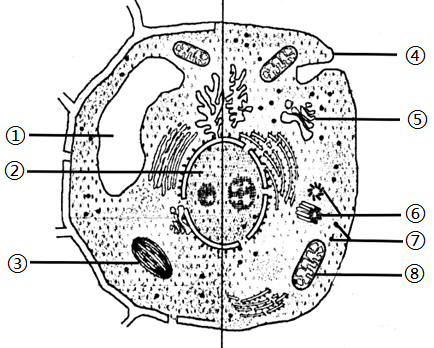 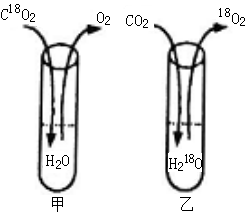 （第26题图）                           （第27题图）27.(8分)如图为两组光合作用的实验，容器中的液体为一种低等绿色植物(小球藻)的悬液，将容器置于光照条件下。分析回答下列问题。(1)该实验所用的方法是                       .(2)图    显示试管中产生的气体有放射性，说明光合作用过程中释放的氧气中的氧原子来自          。(3)图中O2和18O2的相对分子质量比是               。(4)若要适当加快小球藻释放氧气的速度，可以采取的方法是                                      。(5)根据该实验写出图乙中光合作用的总反应式:                                                  。28.(8分)人眼的虹膜有褐色和蓝色，由等位基因A、a控制，如图是某家庭的遗传系谱图。据图分析回答。(1)控制虹膜颜色的基因位于      染色体上，显性性状是                 ，Ⅱ1 的基因型为         。(2)假设Ⅱ2患红绿色盲(伴X染色体隐性遗传)，则他的色盲基因来自       (填“Ⅰ1”或“Ⅰ2”)。(3)控制色觉和虹膜颜色的基因，在遗传中             (填“遵循”或“不遵循”)自由组合定律，理由是                                                           。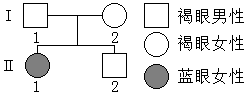 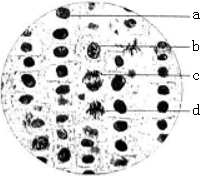 （第28题图）                        （第29题图）29.(8分)如图为显微镜下观察到的洋葱根尖细胞有丝分裂图像。请据图回答。(1)观察洋葱根尖有丝分裂装片时，应找到             区的细胞进行观察。(2)图中大多数的细胞处于         期，此时细胞中发生的主要变化是                             ;便于观察染色体形态和数目的细胞是                 (填字母)。(3)洋葱体细胞含有16条染色体，图中c细胞的染色体数目理论上是           条。30.(10分)如图是用燕麦胚芽鞘进行的向光性实验，请据图回答。(1)不生长也不弯曲的是                    ;生长且向光弯曲的是                  ；生长但不弯曲的是              ;生长且向左弯曲的是                        。(2)据此实验分析，产生生长素的部位应该在           ;感受光刺激的部位是                    。(3)据实验可以推测，植物向光性的产生是由于                                                 。(4)植物激素应用在农业上效果显著:用扦插法繁殖优良果树时，果农会用                           处理扦插枝条，促进其生根;马铃薯在储存时易发芽而失去市场价值，农户用              抑制发芽。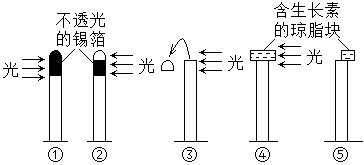 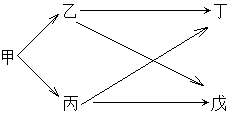 （第30题图）                               （第31题图）31.(8分)如图是某淡水湖泊生态系统的部分食物网简图，请据图回答。(1)该食物网有          条食物链，甲属于生态系统组成成分中的                。(2)乙属于第       营养级，其中丁和戊之间的关系是                      。(3)由于食物种类和栖息场所的不同，生物分布于不同水层，这体现了生物群落的                结构。(4)该食物网中的生物通过              作用，将有机物中的碳以           的形式返回到无机环境中。(5)淡水湖泊环境优美，物产丰富，体现了生物多样性的                   价值。生物学考模拟七 参考答案一、选择题(本大题共25小题，每小题2分，共50分。每小题只有一个正确答案)01--10  CBBDC  ACDBA    11--20  DABBA  CBCBA     21--25  BDAAC二、非选择题(本大题共6题，除标注外，每空1分，共50分)26. (8 分)(1)功能    (2)脂质和蛋白质       选择透过性   (3)中心体    (4) 能量  (5)⑦  ⑤   ⑧27. (8 分)(1) 同位素标记法     (2)乙   水     (3) 8: 9     (4)适当提高光照强度(2分)   (5)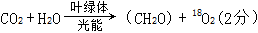  28.(8 分)    (1)常    褐色(或褐眼)    aa        (2)  Ⅰ2(3)遵循        控制这两对相对性状的基因分别位于两对同源染色体上(或控制虹膜的基因位于常染色体上,控制红绿色自的基因位于X染色体上) (3分)29，(8分) (1)分生       (2)分裂间  DNA的复制和有关蛋白质的合成(2分)   d (2分)    (3) 32 (2分)   30. (10分)   (1)③    ②   ①   ⑤    (2)胚芽鞘尖端        胚芽鞘尖端(3)单侧光引起胚芽鞘背光侧的生长素含量多于向光侧(或生长素在向光和背两侧分布不均) (2分)(4)适宜浓度的生长素类似物        脱落酸31. (8分)(1) 4   生产者  (2) 二   竞争  (3)垂直   (4) 呼吸    二氧化碳(或CO2)    (5)直接生物学考模拟七 参考答案一、选择题(本大题共25小题，每小题2分，共50分。每小题只有一个正确答案)01--10  CBBDC  ACDBA    11--20  DABBA  CBCBA     21--25  BDAAC二、非选择题(本大题共6题，除标注外，每空1分，共50分)26. (8 分)(1)功能    (2)脂质和蛋白质       选择透过性   (3)中心体    (4) 能量  (5)⑦  ⑤   ⑧27. (8 分)(1) 同位素标记法     (2)乙   水     (3) 8: 9     (4)适当提高光照强度(2分)   (5) 28.(8 分)    (1)常    褐色(或褐眼)    aa        (2)  Ⅰ2(3)遵循        控制这两对相对性状的基因分别位于两对同源染色体上(或控制虹膜的基因位于常染色体上,控制红绿色自的基因位于X染色体上) (3分)29，(8分) (1)分生       (2)分裂间  DNA的复制和有关蛋白质的合成(2分)   d (2分)    (3) 32 (2分)   30. (10分)   (1)③    ②   ①   ⑤    (2)胚芽鞘尖端        胚芽鞘尖端(3)单侧光引起胚芽鞘背光侧的生长素含量多于向光侧(或生长素在向光和背两侧分布不均) (2分)(4)适宜浓度的生长素类似物        脱落酸31. (8分)(1) 4   生产者  (2) 二   竞争  (3)垂直   (4) 呼吸    二氧化碳(或CO2)    (5)直接